Vlastník včelstva:  Albert GrossAdresa: Hrdinov 266, TvrdošínRegistračné číslo z Centrálneho registra: 557E-mailová adresa:  gross.albert900@gmail.comTelefón: 0915 829 400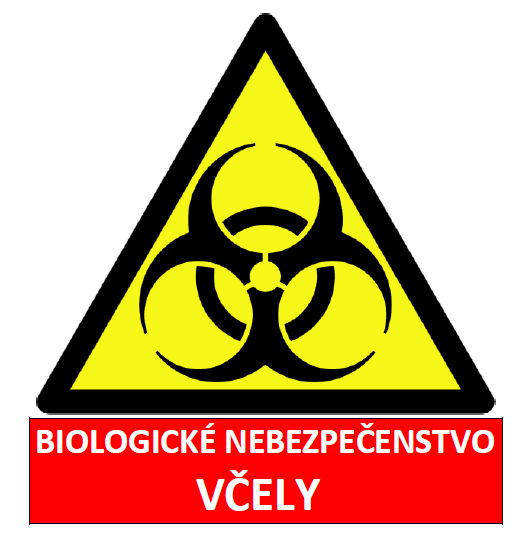 